V. DERS KURULU (HASTALIKLARIN BİYOLOJİK TEMELLERİ)(02 Nisan 2018 - 25 Mayıs 2018) (8 Hafta)Ders Kurulu Sınavları:Pratik SınavTıbbi Patoloji 23 Mayıs 2018Teorik Sınav25 Mayıs 2018              								                       HAFTA - 1   HAFTA -2       HAFTA - 3    HAFTA - 4  HAFTA - 5HAFTA-6HAFTA - 7     									                    HAFTA - 8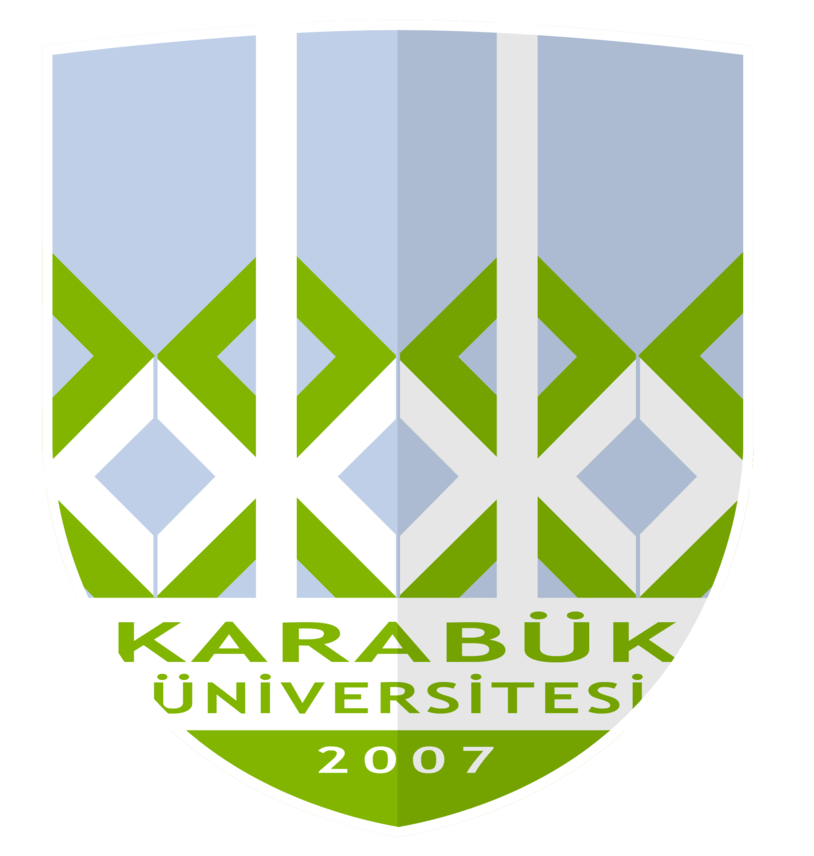 T.C. KARABÜK ÜNİVERSİTESİTIP FAKÜLTESİ2017-2018 ÖĞRETİM YILI DÖNEM II PROGRAMIDekanProf. Dr. Bünyamin ŞAHİNDekan YardımcılarıYrd. Doç. Dr. M. Kamil TURANYrd. Doç. Dr. Mustafa ÇÖRTÜKDönem KoordinatörüYrd. Doç. Dr. Zülal ÖNERDers Kurulu SorumlusuYrd. Doç. Dr. Namık BİLİCİDİSİPLİN/BÖLÜMTeorikPratikTOPLAMAKTSTıbbi Patoloji12416Viroloji25-25Mikoloji10-10Parazitoloji15-15Tıbbi Genetik12-12Tıbbi Biyokimya6-6Tıbbi Farmakoloji20-20TOPLAM1004104DİSİPLİN/BÖLÜMÖĞRETİM ÜYELERİ Tıbbi PatolojiYrd. Doç. Dr. Harun EROLYrd. Doç. Dr. Zübeyde İlke NARLI İNCEVirolojiYrd. Doç. Dr. Nergis AŞGINYrd. Doç. Dr. Elçin KAL ÇAKMAKLIOĞULLARIYrd. Doç. Dr. Cüneyt KURUMikolojiYrd. Doç. Dr. Nergis AŞGINYrd. Doç. Dr. Elçin KAL ÇAKMAKLIOĞULLARIYrd. Doç. Dr. Cüneyt KURUParazitolojiYrd. Doç. Dr. Nergis AŞGINYrd. Doç. Dr. Elçin KAL ÇAKMAKLIOĞULLARIYrd. Doç. Dr. Cüneyt KURUTıbbi GenetikYrd. Doç. Dr. M. Kamil TURANYrd. Doç. Dr. Emre TAŞKINYrd. Doç. Dr. Özlem CESUR GÜNAYTıbbi BiyokimyaDoç. Dr. Eyüp ALTINÖZDoç. Dr. Tahir KAHRAMANYrd. Doç. Dr. İsmail HASKULTıbbi FarmakolojiYrd. Doç. Dr. Namık BİLİCİ2 Nisan 2018 Pazartesi3 Nisan 2018 Salı4 Nisan 2018 Çarşamba5 Nisan 2018 Perşembe6 Nisan 2018 Cuma08:4509:30PDÖ I. OturumBağımsız ÖğrenmeBağımsız ÖğrenmeBağımsız ÖğrenmePDÖ II. Oturum09:4510:30PDÖ I. OturumBağımsız ÖğrenmeBağımsız ÖğrenmeBağımsız ÖğrenmePDÖ II. Oturum10:4511:30PDÖ I. OturumT. B. GenetikMutasyon ve hastalık ilişkisiYrd. Doç. Dr. Özlem CESUR GÜNAYT. BiyokimyaVücut sıvılarının BiyokimyasıYrd. Doç. Dr. İsmail HASKULT. FarmakolojiFarmakolojinin Tarihi ve Medeniyetlerin FarmakolojisiYrd. Doç. Dr. Namık BİLİCİPDÖ II. Oturum11:4512:30PDÖ I. OturumT. B. GenetikMutasyon ve hastalık ilişkisiYrd. Doç. Dr. Özlem CESUR GÜNAYT. BiyokimyaKaraciğerin klinik biyokimyasıYrd. Doç. Dr. İsmail HASKULT. FarmakolojiFarmakolojiye girişYrd. Doç. Dr. Namık BİLİCİPDÖ II. Oturum13:4514:30T. PatolojiPatolojiye GirişYrd. Doç. Dr. Harun EROLVirolojiVirolojiye giriş,viral patogenez mekanizmalarıYrd. Doç. Dr. Elçin KAL ÇAKMAKLIOĞULLARIVirolojiPapilloma ve polyoma virüslerYrd. Doç. Dr. Nergis AŞGIN VirolojiAntiviral ajanlarYrd. Doç. Dr. Elçin KAL ÇAKMAKLIOĞULLARIKlinik ve Mesleki Beceri IIIYrd. Doç. Dr. Serap BİBEROĞLU14:4515:30T. PatolojiHücre Hasarı, Hücre Ölümü ve AdaptasyonlarYrd. Doç. Dr. Zübeyde İlke NARLI İNCEVirolojiVirolojiye giriş,viral patogenez mekanizmalarıYrd. Doç. Dr. Elçin KAL ÇAKMAKLIOĞULLARIVirolojiPapilloma ve polyoma virüslerYrd. Doç. Dr. Nergis AŞGIN VirolojiViral hastalıkların laboratuvar tanısıYrd. Doç. Dr. Elçin KAL ÇAKMAKLIOĞULLARIKlinik ve Mesleki Beceri IIIYrd. Doç. Dr. Serap BİBEROĞLU15:4516:30Bağımsız ÖğrenmeBağımsız ÖğrenmeBağımsız ÖğrenmeBağımsız ÖğrenmeAlan dışı seçmeli ders 16:4517:30Bağımsız ÖğrenmeBağımsız ÖğrenmeBağımsız ÖğrenmeBağımsız ÖğrenmeAlan dışı seçmeli ders 9 Nisan 2018 Pazartesi10 Nisan 2018 Salı11 Nisan 2018 Çarşamba12 Nisan 2018 Perşembe13 Nisan 2018 Cuma08:4509:30Bağımsız ÖğrenmeBağımsız ÖğrenmeBağımsız ÖğrenmeVirolojiHepatit virüsleriYrd. Doç. Dr. Cüneyt KURUBağımsız Öğrenme09:4510:30Bağımsız ÖğrenmeBağımsız ÖğrenmeBağımsız ÖğrenmeVirolojiHepatit virüsleriYrd. Doç. Dr. Cüneyt KURUBağımsız Öğrenme10:4511:30VirolojiPoksvirüslerYrd. Doç. Dr. Cüneyt KURUT. B. GenetikPolimorfizm ve hastalık ilişkisiYrd. Doç. Dr. M. Kamil TURANBağımsız ÖğrenmeT. Farmakolojiİlaçların uygulama yerleriYrd. Doç. Dr. Namık BİLİCİBağımsız Öğrenme11:4512:30VirolojiParvovirüsYrd. Doç. Dr. Cüneyt KURUT. B. GenetikTekrarlar ve hastalık ilişkisiYrd. Doç. Dr. M. Kamil TURANT. BiyokimyaKaraciğerin klinik biyokimyasıYrd. Doç. Dr. İsmail HASKULT. Farmakolojiİlaçların biyolojik membranlardan geçişi ve absorbsiyon olayıYrd. Doç. Dr. Namık BİLİCİBağımsız Öğrenme13:4514:30T. PatolojiHücre Hasarı, Hücre Ölümü ve AdaptasyonlarYrd. Doç. Dr. Zübeyde İlke NARLI İNCE Virolojiİnsan herpes virüsleriYrd. Doç. Dr. Elçin KAL ÇAKMAKLIOĞULLARIVirolojiPikornavirüslerYrd. Doç. Dr. Nergis AŞGINVirolojiAdenovirüslerYrd. Doç. Dr. Elçin KAL ÇAKMAKLIOĞULLARIVİZE SINAVI III (OSCE)Klinik ve Mesleki Beceri IIIYrd. Doç. Dr. Serap BİBEROĞLU14:4515:30T. Patolojiİnflamasyon ve OnarımYrd. Doç. Dr. Zübeyde İlke NARLI İNCE Virolojiİnsan herpes virüsleriYrd. Doç. Dr. Elçin KAL ÇAKMAKLIOĞULLARIVirolojiPikornavirüslerYrd. Doç. Dr. Nergis AŞGINVirolojiKoronavirüsler ve norovirüslerYrd. Doç. Dr. Elçin KAL ÇAKMAKLIOĞULLARIVİZE SINAVI III (OSCE)Klinik ve Mesleki Beceri IIIYrd. Doç. Dr. Serap BİBEROĞLU15:4516:30Bağımsız ÖğrenmeBağımsız ÖğrenmeT. BiyokimyaKlinik enzimolojiDoç. Dr. Tahir KAHRAMANBağımsız ÖğrenmeAlan dışı seçmeli ders 16:4517:30Bağımsız ÖğrenmeBağımsız ÖğrenmeBağımsız ÖğrenmeBağımsız ÖğrenmeAlan dışı seçmeli ders 16 Nisan 2018  Pazartesi17 Nisan 2018 Salı18 Nisan 2018  Çarşamba19 Nisan 2018 Perşembe20 Nisan 2018  Cuma08:4509:30Bağımsız ÖğrenmeBağımsız ÖğrenmeBağımsız ÖğrenmeBağımsız ÖğrenmeBağımsız Öğrenme09:4510:30Bağımsız ÖğrenmeBağımsız ÖğrenmeBağımsız ÖğrenmeVirolojiOrtomiksovirüslerYrd. Doç. Dr. Nergis AŞGINT. Farmakolojiİlaçların itrahıYrd. Doç. Dr. Namık BİLİCİ10:4511:30VirolojiRetrovirüslerYrd. Doç. Dr. Cüneyt KURUT. B. GenetikKalıtım modellerinin değişkenliği Yrd. Doç. Dr. M. Kamil TURANBağımsız ÖğrenmeT. Farmakolojiİlaçların dağılımıYrd. Doç. Dr. Namık BİLİCİT. Farmakolojiİlaçların etki mekanizmaları Yrd. Doç. Dr. Namık BİLİCİ11:4512:30VirolojiRetrovirüslerYrd. Doç. Dr. Cüneyt KURUT. B. GenetikKalıtım modellerinin değişkenliği Yrd. Doç. Dr. M. Kamil TURANT. BiyokimyaKlinik enzimolojiDoç. Dr. Tahir KAHRAMANT. Farmakolojiİlaçların biyotransformasyonuYrd. Doç. Dr. Namık BİLİCİBağımsız Öğrenme13:4514:30T. Patolojiİnflamasyon ve OnarımYrd. Doç. Dr. Zübeyde İlke NARLI İNCE VirolojiTogavirüsler ve flavivirüslerYrd. Doç. Dr. Elçin KAL ÇAKMAKLIOĞULLARIVirolojiReovirüslerYrd. Doç. Dr. Nergis AŞGINVirolojiParamiksovirüslerYrd. Doç. Dr. Elçin KAL ÇAKMAKLIOĞULLARIKlinik ve Mesleki Beceri IIIYrd. Doç. Dr. Serap BİBEROĞLU14:4515:30T. Patolojiİmmün Sistem Ve HastalıklarıYrd. Doç. Dr. Harun EROLVirolojiBunyavirüsler ve arenavirüslerYrd. Doç. Dr. Elçin KAL ÇAKMAKLIOĞULLARIVirolojiRhabdovirüsler, filovirüsler ve bornavirüslerYrd. Doç. Dr. Nergis AŞGINVirolojiPrionlarYrd. Doç. Dr. Cüneyt KURUKlinik ve Mesleki Beceri IIIYrd. Doç. Dr. Serap BİBEROĞLU15:4516:30Bağımsız ÖğrenmeBağımsız ÖğrenmeT. BiyokimyaYaşlanma BiyokimyasıDoç. Dr. Tahir KAHRAMANBağımsız ÖğrenmeAlan dışı seçmeli ders 16:4517:30Bağımsız ÖğrenmeBağımsız ÖğrenmeBağımsız ÖğrenmeBağımsız ÖğrenmeAlan dışı seçmeli ders 23 Nisan 2018 Pazartesi24 Nisan 2018 Salı25 Nisan 2018 Çarşamba26 Nisan 2018 Perşembe27 Nisan 2018 Cuma08:4509:30RESMİ TATİLBağımsız ÖğrenmeMikolojiYüzeyel ve kutanöz mikozlarYrd. Doç. Dr. Cüneyt KURUBağımsız ÖğrenmeBağımsız Öğrenme09:4510:30RESMİ TATİLBağımsız ÖğrenmeMikolojiSubkutanöz mikozlarYrd. Doç. Dr. Cüneyt KURUBağımsız ÖğrenmeT. FarmakolojiDoz-konsantrasyon-etki ilişkisiYrd. Doç. Dr. Namık BİLİCİ10:4511:30RESMİ TATİLT. B. GenetikTek gen hastalıklarıYrd. Doç. Dr. M. Kamil TURANT. Patolojiİmmün Sistem ve HastalıklarıYrd. Doç. Dr. Harun EROLT. Farmakolojiİlaç-reseptör ilişkisiYrd. Doç. Dr. Namık BİLİCİT. Farmakolojiİlaçların etkisini değiştiren faktörlerYrd. Doç. Dr. Namık BİLİCİ11:4512:30RESMİ TATİLT. B. GenetikMultigenetik hastalıkları Yrd. Doç. Dr. M. Kamil TURANT. PatolojiHemodinamik Bozukluklar ve TromboembolizmYrd. Doç. Dr. Zübeyde İlke NARLI İNCE T. FarmakolojiDoz-konsantrasyon-etki ilişkisiYrd. Doç. Dr. Namık BİLİCİBağımsız Öğrenme13:4514:30RESMİ TATİLMikolojiMikolojiye giriş, mantar hastalıklarının patogeneziYrd. Doç. Dr. Elçin KAL ÇAKMAKLIOĞULLARIMikolojiSistemik mikozlarYrd. Doç. Dr. Nergis AŞGINMikolojiMantar hastalıklarının laboratuar tanısıYrd. Doç. Dr. Elçin KAL ÇAKMAKLIOĞULLARIKlinik ve Mesleki Beceri IIIYrd. Doç. Dr. Serap BİBEROĞLU14:4515:30RESMİ TATİLMikolojiMikolojiye giriş, mantar hastalıklarının patogeneziYrd. Doç. Dr. Elçin KAL ÇAKMAKLIOĞULLARIMikolojiSistemik mikozlarYrd. Doç. Dr. Nergis AŞGIN                      Mikoloji                                                                                                                                                           Antifungal ilaçlarYrd. Doç. Dr. Elçin KAL ÇAKMAKLIOĞULLARIKlinik ve Mesleki Beceri IIIYrd. Doç. Dr. Serap BİBEROĞLU15:4516:30RESMİ TATİLBağımsız ÖğrenmeBağımsız ÖğrenmeBağımsız ÖğrenmeAlan dışı seçmeli ders 16:4517:30RESMİ TATİLBağımsız ÖğrenmeBağımsız ÖğrenmeBağımsız ÖğrenmeAlan dışı seçmeli ders 30 Nisan 2018 Pazartesi1 Mayıs 2018 Salı2 Mayıs 2018 Çarşamba3 Mayıs 2018 Perşembe4 Mayıs 2018 Cuma08:4509:30Bağımsız ÖğrenmeRESMİ TATİLBağımsız ÖğrenmeBağımsız ÖğrenmeBağımsız Öğrenme09:4510:30Bağımsız ÖğrenmeRESMİ TATİLBağımsız ÖğrenmeBağımsız ÖğrenmeBağımsız Öğrenme10:4511:30Bağımsız ÖğrenmeRESMİ TATİLT. B. GenetikMoleküler pathwayYrd. Doç. Dr. Özlem CESUR GÜNAYT. Farmakolojiİlaç etkileşmeleriYrd. Doç. Dr. Namık BİLİCİBağımsız Öğrenme11:4512:30Bağımsız ÖğrenmeRESMİ TATİLT. B. GenetikModel hastalıklar Yrd. Doç. Dr. Özlem CESUR GÜNAYT. Farmakolojiİlaç etkileşmeleriYrd. Doç. Dr. Namık BİLİCİBağımsız Öğrenme13:4514:30T. PatolojiHemodinamik Bozukluklar ve TromboembolizmYrd. Doç. Dr. Zübeyde İlke NarlıRESMİ TATİLMikolojiFırsatçı mikozlarYrd. Doç. Dr. Elçin KAL ÇAKMAKLIOĞULLARIParazitolojiParazitolojiye giriş, paraziter hastalıkların patogeneziYrd. Doç. Dr. Nergis AŞGINFİNAL SINAVI Klinik ve Mesleki Beceri IIIYrd. Doç. Dr. Serap BİBEROĞLU14:4515:30T. PatolojiNeoplaziYrd. Doç. Dr. Harun ErolRESMİ TATİLMikolojiFırsatçı mikozlarYrd. Doç. Dr. Elçin KAL ÇAKMAKLIOĞULLARIParazitolojiParazitolojiye giriş, paraziter hastalıkların patogeneziYrd. Doç. Dr. Nergis AŞGINFİNAL SINAVI Klinik ve Mesleki Beceri IIIYrd. Doç. Dr. Serap BİBEROĞLU15:4516:30Bağımsız ÖğrenmeRESMİ TATİLBağımsız ÖğrenmeBağımsız ÖğrenmeAlan dışı seçmeli ders 16:4517:30Bağımsız ÖğrenmeRESMİ TATİLBağımsız ÖğrenmeBağımsız ÖğrenmeAlan dışı seçmeli ders 7 Mayıs 2018 Pazartesi8 Mayıs 2018 Salı9 Mayıs 2018 Çarşamba10 Mayıs 2018 Perşembe11 Mayıs 2018 Cuma08:4509:30Bağımsız ÖğrenmeBağımsız ÖğrenmeBağımsız ÖğrenmeBağımsız ÖğrenmeBağımsız Öğrenme09:4510:30Bağımsız ÖğrenmeBağımsız ÖğrenmeBağımsız ÖğrenmeBağımsız ÖğrenmeT. FarmakolojiYeni ilaçların geliştirilmesi ve değerlendirilmesiYrd. Doç. Dr. Namık BİLİCİ10:4511:30ParazitolojiParazit hastalıklarının laboratuvar tanısıYrd. Doç. Dr. Nergis AŞGINT. B. GenetikModel hastalıklar Yrd. Doç. Dr. Özlem CESUR GÜNAYParazitolojiİntestinal ve ürogenital protozoonlarYrd. Doç. Dr. Cüneyt KURUT. Farmakolojiİlaçların toksik tesirleriYrd. Doç. Dr. Namık BİLİCİT. FarmakolojiFarmasötik müstahzarlar ve reçete yazma	Yrd. Doç. Dr. Namık BİLİCİ11:4512:30ParazitolojiAntiparaziter ajanlarYrd. Doç. Dr. Nergis AŞGINT. B. GenetikModel hastalıklar Yrd. Doç. Dr. Özlem CESUR GÜNAY          Parazitolojiİntestinal ve ürogenital protozoonlarYrd. Doç. Dr. Cüneyt KURUT. Farmakolojiİlaçların toksik tesirleriYrd. Doç. Dr. Namık BİLİCİBağımsız Öğrenme13:4514:30T. PatolojiNeoplaziYrd. Doç. Dr. Harun ErolParazitolojiKan ve doku protozoonlarıYrd. Doç. Dr. Elçin KAL ÇAKMAKLIOĞULLARIParazitolojiTrematodlarYrd. Doç. Dr. Nergis AŞGIN ParazitolojiNematodlarYrd. Doç. Dr. Cüneyt KURUKlinik ve Mesleki Beceri IIIYrd. Doç. Dr. Serap BİBEROĞLU14:4515:30T. PatolojiNeoplaziYrd. Doç. Dr. Harun ErolParazitolojiKan ve doku protozoonlarıYrd. Doç. Dr. Elçin KAL ÇAKMAKLIOĞULLARIParazitoloji TrematodlarYrd. Doç. Dr. Nergis AŞGINParazitoloji NematodlarYrd. Doç. Dr. Cüneyt KURUKlinik ve Mesleki Beceri IIIYrd. Doç. Dr. Serap BİBEROĞLU15:4516:30Bağımsız ÖğrenmeBağımsız ÖğrenmeBağımsız ÖğrenmeBağımsız ÖğrenmeAlan dışı seçmeli ders 16:4517:30Bağımsız ÖğrenmeBağımsız ÖğrenmeBağımsız ÖğrenmeBağımsız ÖğrenmeAlan dışı seçmeli ders 14 Mayıs 2018 Pazartesi15 Mayıs 2018 Salı16 Mayıs 2018 Çarşamba17 Mayıs 2018 Perşembe18 Mayıs 2018 Cuma08:4509:30T. Patoloji PratikRutin, histokimyasal ve immünohistokimyasal boyamalar, hücre hasarı, adapatasyonlar, inflamasyon ve onarım ile ilgili preparatlarYrd. Doç. Dr. Harun EROLYrd. Doç. Dr. Zübeyde İlke NARLI İNCET. Patoloji Pratikİmmün sistem hücreleri, trombüs ve neoplazi ile ilgili preparatlarYrd. Doç. Dr. Harun EROLYrd. Doç. Dr. Zübeyde İlke NARLI İNCEBağımsız ÖğrenmeBağımsız ÖğrenmeBağımsız Öğrenme09:4510:30T. Patoloji PratikRutin, histokimyasal ve immünohistokimyasal boyamalar, hücre hasarı, adapatasyonlar, inflamasyon ve onarım ile ilgili preparatlarYrd. Doç. Dr. Harun EROLYrd. Doç. Dr. Zübeyde İlke NARLI İNCET. Patoloji Pratikİmmün sistem hücreleri, trombüs ve neoplazi ile ilgili preparatlarYrd. Doç. Dr. Harun EROLYrd. Doç. Dr. Zübeyde İlke NARLI İNCEBağımsız ÖğrenmeBağımsız ÖğrenmeBağımsız Öğrenme10:4511:30ParazitolojiSestodlarYrd. Doç. Dr. Cüneyt KURUBağımsız ÖğrenmeBağımsız ÖğrenmeT. FarmakolojiPediatrik FarmakolojiYrd. Doç. Dr. Namık BİLİCİBağımsız Öğrenme11:4512:30ParazitolojiSestodlarYrd. Doç. Dr. Cüneyt KURUBağımsız ÖğrenmeBağımsız ÖğrenmeT. FarmakolojiGeriatrik FarmakolojiYrd. Doç. Dr. Namık BİLİCİBağımsız Öğrenme13:4514:30 ParazitolojiArtropotlarYrd. Doç. Dr. Cüneyt KURUBağımsız ÖğrenmeBağımsız ÖğrenmeBağımsız ÖğrenmeKlinik ve Mesleki Beceri IIIYrd. Doç. Dr. Serap BİBEROĞLU14:4515:30Bağımsız ÖğrenmeBağımsız ÖğrenmeBağımsız ÖğrenmeKlinik ve Mesleki Beceri IIIYrd. Doç. Dr. Serap BİBEROĞLU15:4516:30Bağımsız ÖğrenmeBağımsız ÖğrenmeBağımsız ÖğrenmeBağımsız ÖğrenmeAlan dışı seçmeli ders 16:4517:30Bağımsız ÖğrenmeBağımsız ÖğrenmeBağımsız ÖğrenmeBağımsız ÖğrenmeAlan dışı seçmeli ders 21 Mayıs 2018  Pazartesi22 Mayıs 2018 Salı23 Mayıs 2018 Çarşamba24 Mayıs 2018 Perşembe25 Mayıs 2018 Cuma08:4509:30Bağımsız ÖğrenmeBağımsız ÖğrenmePRATİK SINAV Tıbbi PatolojiBağımsız ÖğrenmeTEORİK SINAV09:4510:30Bağımsız ÖğrenmeBağımsız ÖğrenmePRATİK SINAV Tıbbi PatolojiBağımsız ÖğrenmeTEORİK SINAV10:4511:30Bağımsız ÖğrenmeBağımsız ÖğrenmePRATİK SINAV Tıbbi PatolojiBağımsız ÖğrenmeTEORİK SINAV11:4512:30Bağımsız ÖğrenmeBağımsız ÖğrenmePRATİK SINAV Tıbbi PatolojiBağımsız ÖğrenmeTEORİK SINAV13:4514:30Bağımsız ÖğrenmeBağımsız ÖğrenmeBağımsız ÖğrenmeBağımsız ÖğrenmeBÜTÜNLEME SINAVI Klinik ve Mesleki Beceri IIIYrd. Doç. Dr. Serap BİBEROĞLU14:4515:30Bağımsız ÖğrenmeBağımsız ÖğrenmeBağımsız ÖğrenmeBağımsız ÖğrenmeBÜTÜNLEME SINAVI Klinik ve Mesleki Beceri IIIYrd. Doç. Dr. Serap BİBEROĞLU15:4516:30Bağımsız ÖğrenmeBağımsız ÖğrenmeBağımsız ÖğrenmeBağımsız ÖğrenmeAlan dışı seçmeli ders 16:4517:30Bağımsız ÖğrenmeBağımsız ÖğrenmeBağımsız ÖğrenmeBağımsız ÖğrenmeAlan dışı seçmeli ders 